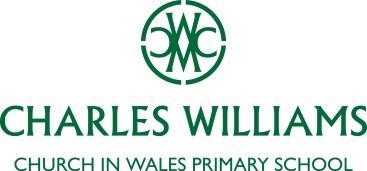 CHARLES WILLIAMS CHURCH IN WALES PRIMARY SCHOOLRECEPTION 2023 ADMISSION FORMCLOSING DATE 11TH JANUARY 2023Please answer all questions and ensure you sign the form.Please read the Admission Policy on the School’s website.For help completing this form please contact the school on 01633 423497.Please ensure the completed form and evidence are emailed to: PenfoldR7@NewportSchools.Wales and/or CharlesWilliams.Primary@NewportSchools.Wales by the closing date.If there are more applications than places available, the Governing Body will apply the oversubscription criteria which can be found at the bottom of this form1. Child’s DetailsFull legal name: ________________________________________________________________________Chosen name (if different from above) _______________________________________________________Date of birth 	__________________________ (a copy of the birth certificate is required)Home address ______________________________________________________________________________________________________________________________________________________________________________________________________________________________________________________Post Code _______________________Names and Date of Birth of siblings attending Charles Williams Church in Wales Primary School (if applicable) Name of previous Nursery/School/playgroup attended:______________________________________________________________________________________Is your child:Looked after (by social services) 				            YES/NOPreviously looked after (by social services) 			YES/NONot applicable 							YES/NOFor a previously looked after child please provide supporting evidence, such as an adoption certificate.If looked after or previously looked after, please state the corporate parent/previous corporate parent (local authority) Social Worker's full name*: ______________________ Signature: ________________*As the social worker for the above-named child, I can confirm that after consideration, the first preference nursery named in section 3 is the most appropriate to meet the needs of this looked after child.2. Applicant’s DetailsParent/Carer(s): __________________________________________________________Relationship to child: ______________________________________________________Home address (if different from above): ________________________________________________________________________________________________________________________Post code: ___________________Home Telephone ____________________________________________________________Mobile tel: _______________________________Email address (in BLOCK capitals) this will be used to send all correspondence regarding the application._____________________________________________________Nationality _______________________________Religion_________________________________Home language: ____________________________________________________EMERGENCY CONTACT DETAILS Please give details of two people who can be contacted in the case of an emergency. Contact 1 Name ________________________________________Tel No _________________ Relationship to pupil _____________________________________Contact 2 Name ________________________________________Tel No _________________ Relationship to pupil _____________________________________3. School PreferencePlease indicate your preferred school(s) (in order of preference). You may express more than one preference.1.______________________________________________________________2.______________________________________________________________3.______________________________________________________________4. Additional NeedsDoes your child hold a statement of Special Educational Needs and or Individual Development Plan (IDP) which names a school?      YES/NOIf yes, which school is named __________________________________________If your child does not hold a statement of Special Educational Needs and or Individual Development Plan (IDP), are there any needs that we should be aware of in order to prepare for their arrival at Charles Williams should they be awarded a place?  (Please note, any information shared will not influence whether or not a place is awarded).YES/NOPlease outline any needs that we should be aware of: ____________________________________________________________________________________________Please indicate your child’s special medical circumstances, if any: __________________________________________________________________________________________________________________________________________________________The information requested is regarded as special category data and we require your consent to process this information. Please note we will continue to process your application if you do not give consent, however we will not use this information for any other purpose.Please tick this box if you consent.You may withdraw your consent at any time by contacting the school.5. Other Information Relevant to the Oversubscription Criteria Is this a child of UK service personnel or other crown servants (including diplomats)?   YES/NOIf yes, please specify________________________________________________Is this a child of multiple birth (e.g. twin or triplet)?                                                           YES/NO6. Supporting EvidencePlease ensure you include the following in your application:A copy of the birth certificateProof of addressPlease ensure your completed application is sent to PenfoldR7@NewportSchools.Wales . If you are unable to send electronically, please post to the school. Acknowledgement of receipt is not always possible. Oversubscription criteria for admission to primary school Where a school is named in a statement of Special Educational Needs/Individual Development Plan (IDP) the School has a duty to admit the child to the named setting before the over-subscription criteria is applied against applications received. This will reduce the number of places available to other applicants. If the total number of preferences for admission to a school exceeds the number of places, then the following order of priority will be applied to allocate the available places: 1. Looked-after children (children in public care) and previously looked after children;  2. Pupils living within the catchment area and making an application on medical grounds 3. Pupils living within the catchment area with relevant siblings). 4. Pupils living within the catchment area 5. Pupils living outside of the catchment area and making an application on medical grounds; 6. Pupils living outside of the catchment area with relevant siblings; 7. Pupils living outside of the catchment area.After considering the above categories, or if the number of applications in any one of the above categories exceeds the published admission number, priority will be based on those residing closest to the preferred school.  As Charles Williams Church in Wales Primary School is a voluntary aided school, within each category however, the following priority is afforded:  Children and / or parent(s) who are practising members of the founding religious body of the school (Church in Wales);  Children and / or parent(s) who are practising members of other Christian churches or religious denominations;  Children and / or parent(s) who are practising members of other faiths.In determining this priority, the word “practising” is defined as at least once a month for the last six months’ attendance at Church by at least one parent and / or child (where necessary this may be confirmed with a member of the clergy)Charles Williams Church in Wales Primary School and Newport City Council is registered under the Data Protection Act 2018, allowing the school and the council to hold and process personal data. Such information will only be used for the purpose for which it was provided and as allowed by the Act. For the purpose of processing applications for school places in Newport the information you provide on this application form may be shared with other agencies that are directly involved in the education, health and welfare of school children, including other local admission authorities. Allegations of fraudulent claims will be investigated and places may be withdrawn if applicants knowingly provide false information in order to obtain the advantage of a particular school, to which they would not normally be entitledDeclarationI have read the information in the Admissions Policy and understand that the application is subject to its terms and conditions and that an application does not guarantee the allocation of a place at Charles Williams  I confirm that I have parental responsibility for the child named in the application and that I have obtained the agreement from all other persons with parental consent for this child to make this application. The information that I have provided is accurate and complete.  Signed ___________________________________________ (or via email address)Date _________________________ (or via date of email)